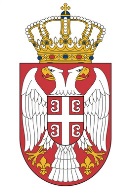 Република СрбијаМИНИСТАРСТВО ПОЉОПРИВРЕДЕ,ШУМАРСТВА И ВОДОПРИВРЕДЕРепубличка дирекција за воде404-02-252/2018-07Б е о г р а д			Сагласно оперативној политици Светске Банке (ОП 4.12)Јединица за имплементацију пројекта „Хитне санације од поплава“ позива на       ЈАВНЕ КОНСУЛТАЦИЈЕПоводом СКРАЋЕНОГ ПЛАНА РАСЕЉАВАЊА (СПР)Санације речне обале у зони Гомолаве лева обала реке Саве у Хртковцима  деоница:ркм 120+707 до ркм 121+277 (Л = 570м)Које ће се одржати 21.05.2018 у 10:00 часова  (по локалном времену ) у просторијама Јавног урбанистичког предузећа „План“, 27. Октобра 7а, 22400 Рума. Примерак  документа који је предмет консултација може се преузети на следећим адресама:У просторијама Министарства пољопривреде, шумарства и водопривреде, Републичка дирекција за воде, Јединица за управаљање пројектом, у Београду, Др. Ивана Рибара 149/11 радним данима од 10:00  до 16:00 часова (по локалном времену ), у року од 14 дана од дана доставе овог позива,У просторијама  радним данима,На интернет страници Министарства пољопривреде, шумарства и водопривреде, Републичка дирекција за воде, www.рдводе.гов.рс,У просторијама Јавног урбанистичког предузећа „План“, 27. Октобра 7а, 22400 Рума Коментаре поводом одредаба документа могу бити достављени писаним путем доставом или путем е-маила на доле назначене адресе или директно током јавних консултација .За додатне информације молим вас да контактирате:За додатне информације обратити се на следећу адресу:Floods Emergency and Recovery Project (FERP)Др. Ивана Рибара 149/1111000 Београд, СрбијаТел: +381-(0)11-6163-600Адреса е-поште: fer.project@yahoo.com